神奇積木內容物及價目表神奇積木內容物及價目表神奇積木內容物及價目表神奇積木內容物及價目表105年品名內容物市價(元)特價(元)神奇積木(小)球球媽媽(主體): 42個(藍綠紅黃灰黑6色個7個)390350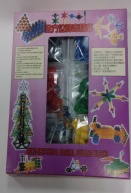 胖哥哥(套子): 60個(藍綠紅黃灰黑6色個10個)瘦小弟(桿子): 24個(藍綠紅黃灰黑6色個4個)共126個零件泡殼和彩盒包裝神奇積木(中)球球媽媽(主體): 138個(藍綠紅黃灰黑6色個23個)12001000胖哥哥(套子): 216個(藍綠紅黃灰黑6色個36個)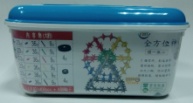 瘦小弟(桿子): 54個(藍綠紅黃灰黑6色個9個)共408個零件 (約400個)再加4個黑色大輪子, 4個黑色小輪子塑膠桶包裝神奇積木(大)球球媽媽(主體): 270個(藍綠紅黃灰黑6色個45個)22002000胖哥哥(套子): 432個(藍綠紅黃灰黑6色個72個)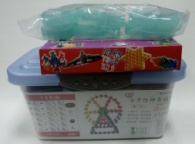 瘦小弟(桿子): 108個(藍綠紅黃灰黑6色個18個)共810個零件 (約800個)再加4個黑色大輪子, 4個黑色小輪子塑膠桶包裝再加送一組神奇積木(小)再加送4個夜光大輪子, 4個夜光小輪子